UNIVERSIDADE FEDERAL DO CEARÁ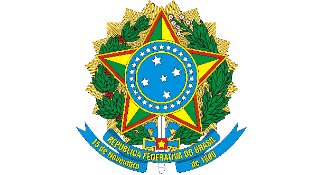 CENTRO DE HUMANIDADESPROGRAMA DE PÓS-GRADUAÇÃO EM ESTUDOS DA TRADUÇÃORELATÓRIO DE ESTÁGIO PÓS-DOUTORAL NO PROGRAMA DE PÓS-GRADUAÇÃO EM ESTUDOS DA TRADUÇÃO DA UNIVERSIDADE FEDERAL DO CEARÁ DE    DIA /MÊS / ANO A   DIA/ MÊS /ANOPós-doutorando:Supervisor:[Data completa][Ano]APRESENTAÇÃO	O presente relatório de estágio pós-doutoral apresenta as atividades que foram realizadas no Programa de Pós-Graduação em Estudos da Tradução (POET), da Universidade Federal do Ceará, durante o período de... PRIMEIRA PARTEPROJETO PÓS-DOUTORALINSERIR AQUI O PROJETO DE ESTÁGIO PÓS-DOUTORAL SEGUNDA PARTEATIVIDADES DESEMPENHADASINSERIR AQUI AS ATIVIDADES QUE FORAM DESENVOLVIDAS DURANTE O PERÍODO DO ESTÁGIO PÓS-DOUTORALANEXOS